Deux personnalités qui ont profondément transformé le monde agricole jurassien Michel VernusÉmile Richème (1920-1997), grand éleveur et Henri Maire (1917-2003) grand vigneron, sont deux personnalités, deux tempéraments jurassiens bien trempés. Au cours des Trente glorieuses, l’un et l’autre ont bousculé rudement dans le Jura des pratiques agricoles séculaires. Au grand scandale de certains. Ils ont écrit deux nouvelles pages de l’agriculture jurassienne, qu’il est possible aujourd’hui avec un peu de recul de prendre, loin de toute polémique, la mesure des nouveautés introduites. En tout cas, il est certain qu’il s’agit de deux personnalités hors de l’ordinaire, qui ont créé chacune leur propre légende ; les suivre à la trace, c’est suivre deux aventures aux couleurs d’épopée. L’un a mis fin à la vielle écurie petite et calfeutrée, a développé l’insémination artificielle, préconisé la stabulation libre, milité pour la sélection linéaire et, finalement, a sauvegardé l’identité comtoise de la race bovine de la montbéliarde. L’autre a mis fin à la vieille cave poussiéreuse tendue de toiles d’araignées du vigneron jurassien. Il a créé un empire vitivinicole à l’américaine, démocratisé le vin de qualité grâce à un système original de vente à domicile, n’a pas hésité à faire de la « réclame » en diffusant une publicité abondante et innovante, a assuré la renommée mondiale des vins du petit vignoble jurassien fort mal en point à la sortie de la deuxième guerre mondiale. Ils laissent en héritage deux secteurs agricoles transformés, même si la fin de carrière pour l’un comme pour l’autre fut difficile.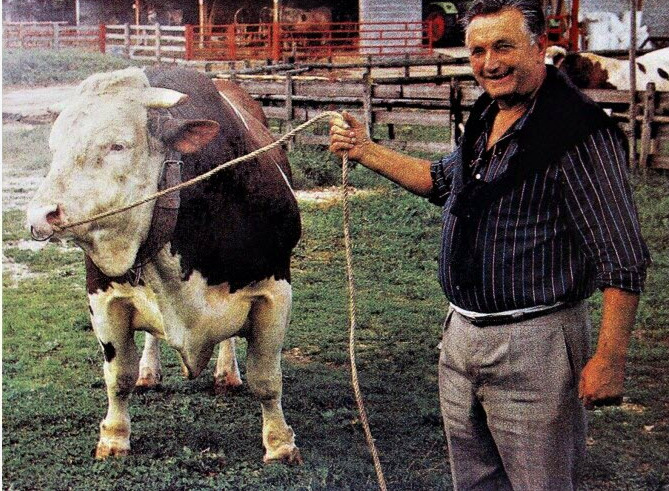 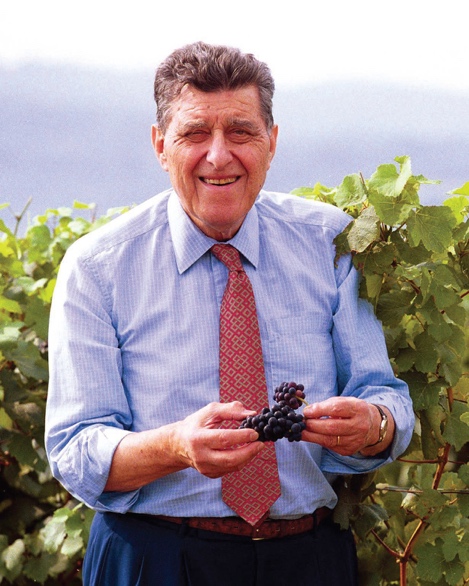 